Serving Fremont, Chaffee and Custer Counties 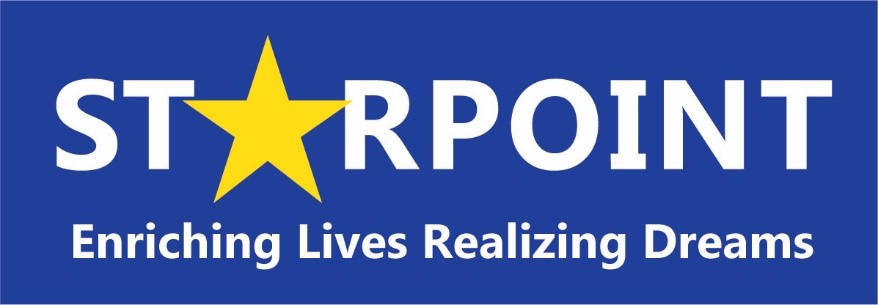 700 S. 8th Street, Canon City CO 81212       Phone: 719-275-1616       Fax: 719-275-4619Bryana Marsicano, Chief Executive OfficerStarpoint  Board of Directors MeetingMay 27th, 2021 at 6:00 PM     Zoom Link Optionhttps://us02web.zoom.us/j/81720628065?pwd=MWZxMVR4Rm11empNeGFha0d0WVlmUT09 Meeting ID: 817 2062 8065    Passcode: 930315Meeting AgendaCall to Order							Board PresidentIntroduction of Guests and Public Comments		Board PresidentAction Item – Review and approval of  April Minutes	SecretaryAction Item - Review and approval of Financials		Colette MartinAction Item – Early Head Start		 		Brenda AguirreApproval of EHS Grant ApplicationEHS Policy Council/Board ReportReport – Chief Executive Officer Report and Updates	Bryana MarsicanoLegislative updatesProgram updatesOther Board Discussion					OpenAdjourn							Board President